CURRICULUM VITAEData Pribadi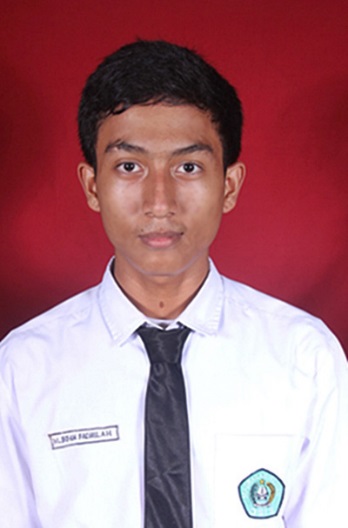 Nama 				:   Mohd Irfan FadhilahTempat, Tanggal Lahir		:   Pekanbaru, 30 April 1996Jenis Kelamin 			:   Laki-lakiUmur 				:   19 tahunTinggi, Berat Badan 		:   170 cm, 65 kgAgama 				:   IslamAlamat 	 :   No. 23, RT 03 RW 06, Kp. Carangpulang, Desa Cikarawang, Kec. Dramaga, Kab. Bogor, Jawa Barat, 16680Status				:   Belum MenikahTelepon 			:   0899-8659896Email 				:   irfanfadhil11@gmail.comLatar Belakang PendidikanFormal2002 - 2003	 		:   SD Negeri 042 Bukit Raya, Pekanbaru, Riau2003 - 2008			:   SD Negeri 140 Palembang, Sumatera Selatan2008 - 2011 			:   SMP Negeri 11 Palembang, Sumatera Selatan2011 - 2013	 		:   MA Negeri 3 Palembang, Sumatera Selatan2013 	 :   S1 Jurusan Ilmu Komputer, Fakultas Matematika dan Ilmu Pengetahuan Alam, Institut Pertanian BogorPengalaman Organisasi2013 				:   Anggota UKM Koperasi Mahasiswa, IPB2014 				:   Bendahara Divisi Edukasi, Himpunan Profesi Ilmu Komputer, IPBKemampuanBahasa KomunikasiEnglish, medium levelTentang komputerMs. Office:Ms. WordMs. ExcelMs. AccessMs. PowerpointProgramming in Language:CC++MySQLHTMLPHPNetworking:Web Database